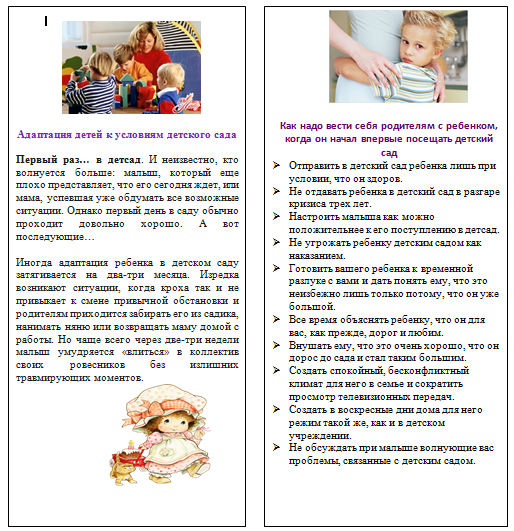 ГБОУ СОШ с.БобровкаДС «Василёк»Муниципального района Кинельский Самарской области рекомендации психолога